You’re invited!COME TO OURElectric Arcade Open House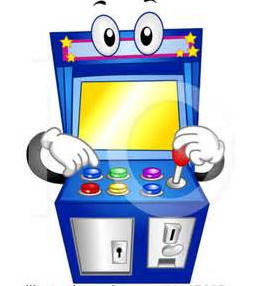 WHO:		5th Grade Science ClassesWHAT:	Tour our Electric Arcades WHEN:	Wednesday December 18th : During your child’s science class period				1st Period  8:30-9:00				3rd Period  11:45 - 12:154th Period  1:00 - 1:305th Period  2:30 - 3:00WHERE:		Miss Gaule’s Room, B353WHY:	TO SHOW OFF OUR INNOVATION AND CREATIVITY!